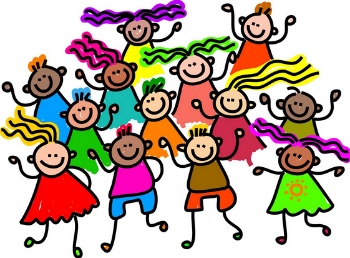 Party Time Pottery“Where creativity begins”Student’s name:  ___________________________________________________________Student’s address:  _________________________________________________________Parent’s name:  ____________________________________________________________Parent’s Phone Number:   ____________________________________________________Class/Camp student wants to register for:  _______________________________________Any medical conditions I need to be aware of?  ______yes     _______noIf yes, explain _____________________________________________________________________________________________________________________________________________________________________________________________________________________In case of emergency contact (please include phone numbers): _____________________________________________________________________________________________________________________________________________________________________________________Who will be picking up your child? (id cards required)  __________________________________________________________________________________________________________________________________________________		________________________Parent signature						Date